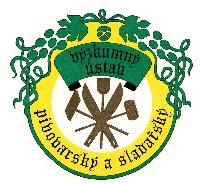 O B J E D N Á V K AObjednavatel :(včetně adresy)Datum:Číslo objednávky:Kontaktní osoba (jméno, e-mail, telefon):Fakturační adresa zákazníka:(pokud se liší od adresy objednatele)Protokol o zkoušce (požadované označte):Jazyk:          česky ☐         anglicky  ☐Doručení:   pošta ☐         email      ☐                                   Jiné požadavky:Popis vzorku/specifikace:Datum odběru vzorku:Požadované analýzy: